Stanford Medicine SPARK2019 7th Annual Training Course in Biomedical Innovation and EntrepreneurshipAPPLICATION FORM(to T-CReDO, University of Tsukuba　E-mail：TR_info@md.tsukuba.ac.jp)1. Name:2. Age:3. Gender  (Male/ Female):4. Nationality:5. E-mail address:6. Affiliation 6a. Doctoral/Master’s course if you are a graduate student :    Student year: 6b. Affiliation if you are a researcher or scholar:7. Degree, Title:8. Research Fields:9. Project name if you are involved in:10. Contact person for a reference with an e-mail address:11. Interview Schedule adjustment: Please put a checkmark on all dates that is convenient for you.Thursday, 23 May  (PM)  □15:00-15:30  □15:30-16:00    □16:00-16:30  □16:30-17:00                                             □17:00-17:30  □17:30-18:30   □18:00-18:30   □18:30-19:00<Questionaire>Q1 . How did you know this workshop?Q2. What is the motive to join this program?Q3. How will you contribute to the research activity in University of Tsukuba after participating in this workshop?Thank you!Place for Application: T-CReDO (Tsukuba Clinical Res. & Dev. Org.)Translational Res. & Education CenterTEL：029-853-3630　 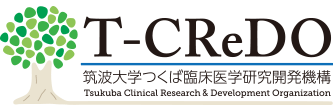 